Figure S4. Spatial distribution of suitable cells and effects of land-use changes on bat species in Cerrado, considering three scenarios of critical thresholds. Non-deforested suitable areas represent the remaining suitable areas considering current deforestation (green cells). Landscapes in which deforestation surpassed stablished threshold are shown in orange (low fragmented), or red (high fragmented). Fragmentation was measured using the landscape shape index, and the mean value separated high from low values. 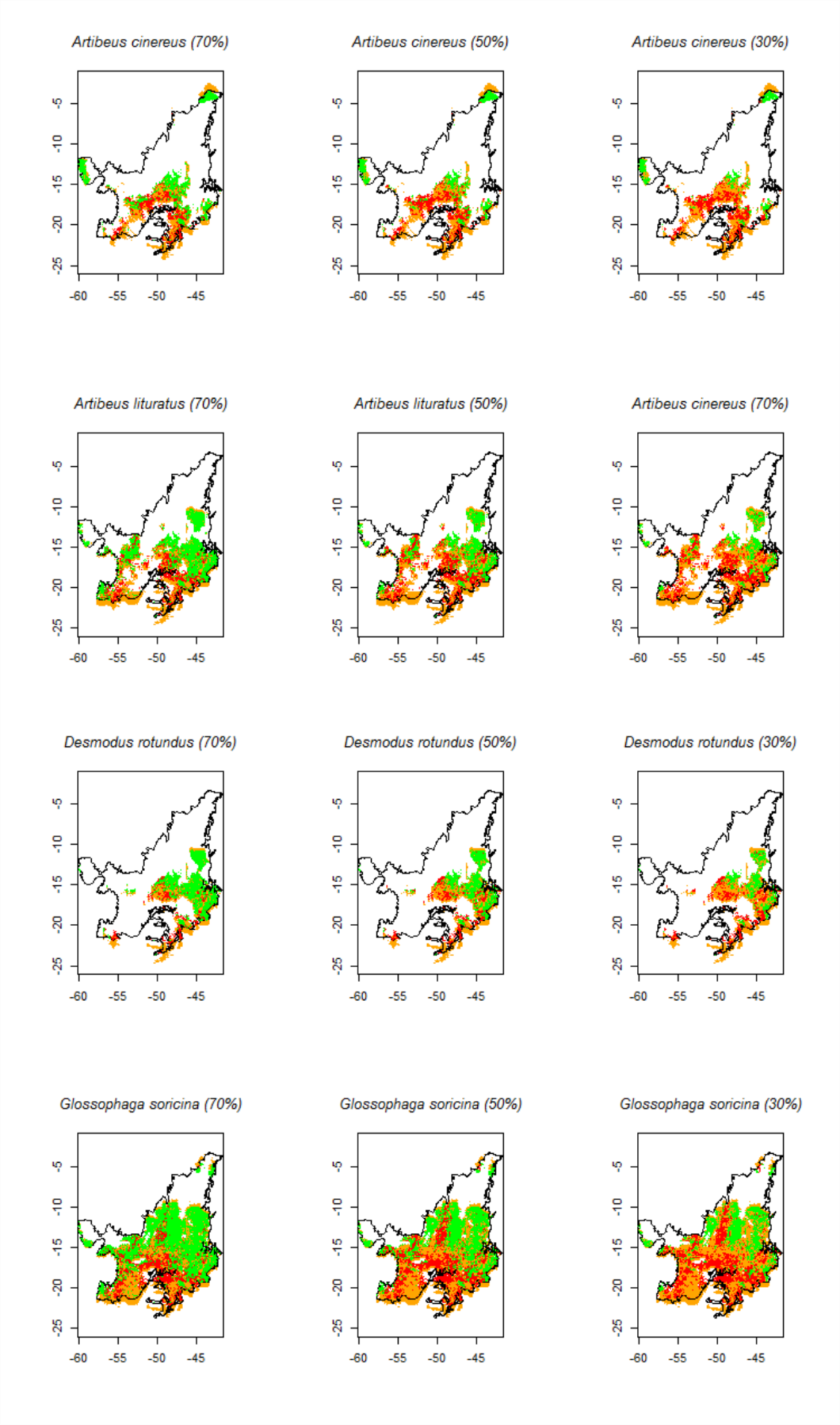 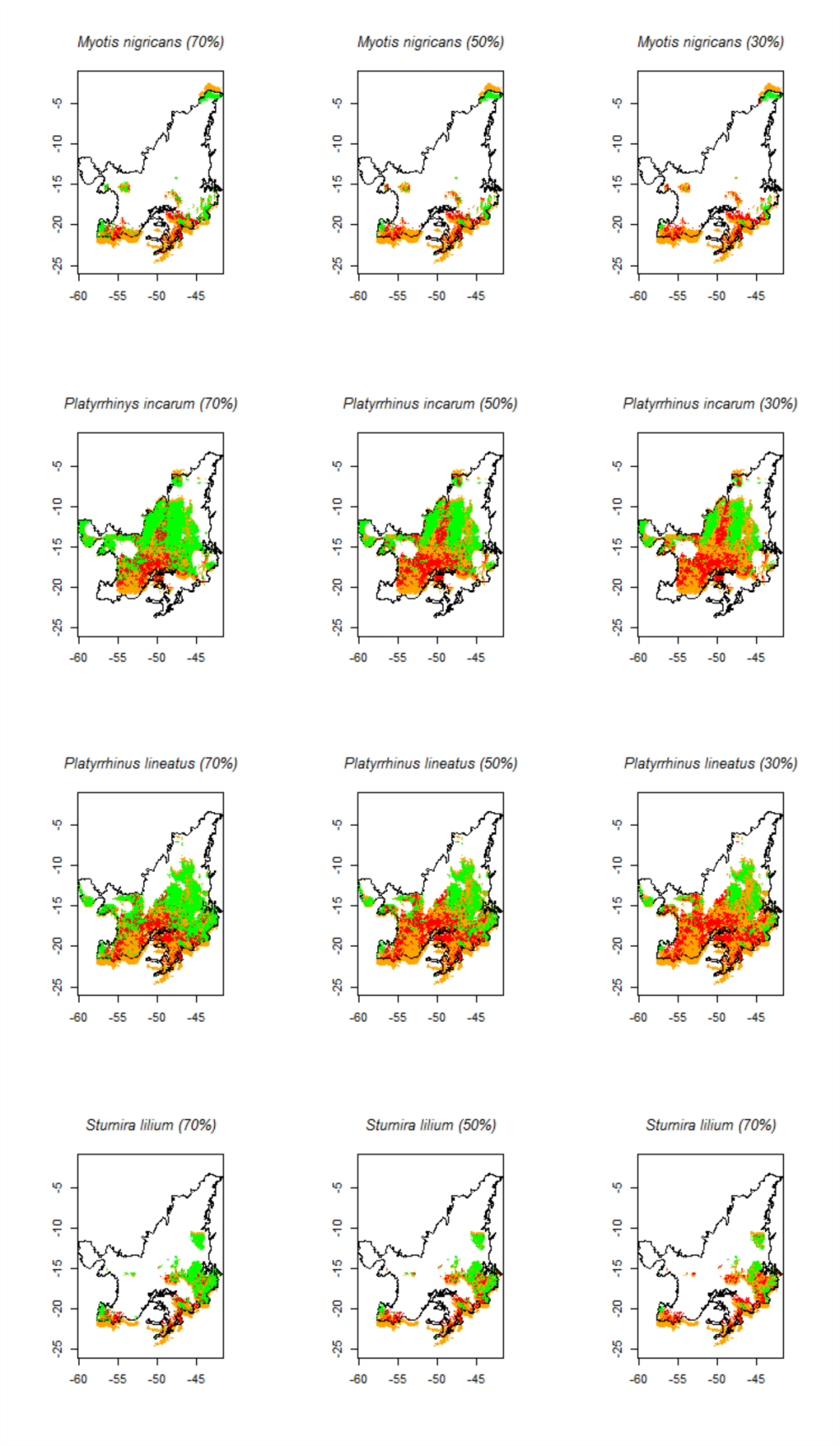 